ВІДКРИТИМ МІЖНАРОДНИМ УНІВЕРСИТЕТ 
РОЗВИТКУ ЛЮДИНИ «УКРАЇНА»ІНСТИТУТ ФІЛОЛОГІЇ ТА МАСОВИХ КОМУНІКАЦІЙКАФЕДРА УКРАЇНСЬКОЇ МОВИ І ЛІТЕРАТУРИ, ІНОЗЕМНИХ МОВ ТА ПЕРЕКЛАДУ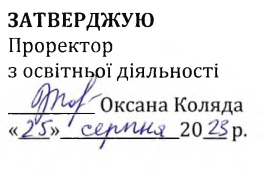 РОБОЧА ПРОГРАМА НАВЧАЛЬНОЇ ДИСЦИПЛІНИ          	            "Іноземна мова"
        	         (шифр і назва навчальної дисципліни)	освітня програма :				всі (назва освітньої програми)освітнього рівня _______________перший (бакалаврський)_____________________
							(назва освітнього рівня)Галузь знань :					всі
					              (шифр і назва галузі знань)Спеціальність(ності) :				всі
					          (шифр і назва спеціальності(тей))Інститут філології та масових комунікаційОбсяг, кредитів: 5 Форма підсумкового контролю: залік, залік, іспитКиїв, 2023Робоча програма «Іноземна мова» укладена для студентів 1-2 курсів ycix спеціальностей Університету "Україна", які навчаються за денною та заочною формою навчання. К. : Університет "Україна", 2023. 44 с.Розробник: Домніч Л.М., старший викладач кафедри української мови i літератури, іноземних мов та перекладу Інституту філології та масових комунікацій.Викладач: Домніч Л.М., старший викладач кафедри української мови i літератури, іноземних мов та перекладу Інституту філології та масових комунікацій.Робочу програму навчальної дисципліни розглянуто i затверджено на засіданні кафедри української мови i літератури, іноземних мов та перекладу Інституту філології та масових комунікацій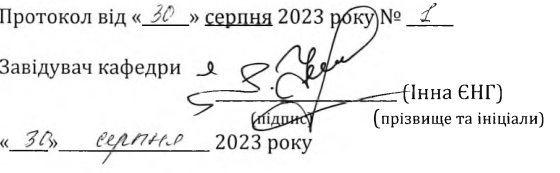 2ПРОЛОНГАЦІЯ РОБОЧОЇ ПРОГРАМИ НАВЧАЛЬНОЇ ДИСЦИПЛІНИМатеріали до курсу розміщені на сайті Інтернет-підтримки освітнього процесу http: //vo.ukraine.edii.ua/ за адресою: 
https://vo.uu.edu.ua/course/view.php?id=18895:https: //vo.uu.edu.ua/course/view.php?id=l 8893:https://vo.uu.edu.ua/course/view.php?id=18898:https://vo.uu.edu.ua/course/view.php7id-18894:https://vo.uu.edu.ua/course/view.php?id=18897:https://vo.uu.edu.ua/course/view.php?id=18896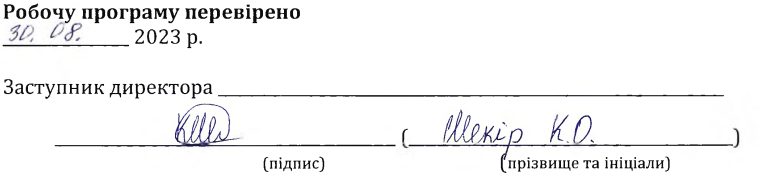 Зміст1. ОПИС НАВЧАЛЬНОЇ ДИСЦИПЛІНИПримітка.Співвідношення кількості годин аудиторних занять до самостійної та індивідуальної роботи становить:для денної форми навчання – 2/3для заочної форми навчання –1/122. МЕТА ТА ЗАВДАННЯ НАВЧАЛЬНОЇДИСЦИПЛІНИ	Дисципліна «Іноземна мова» розроблена для здобувачів освіти 1-2 курсів (ступенів бакалавра, молодшого бакалавра, фахового молодшого бакалавра) усіх спеціальностей Університету "Україна", які навчаються за денною та заочною формою навчання.	Навчальна дисципліна «Іноземна мова» складається із 3 навчальних модулів, вивчається протягом 1, 2, 3 семестрів і передбачає залік в 1, 2 семестрах та екзамен у кінці 3семестру.	Загальна мета дисципліни – формування у здобувачів освіти іншомовної мовленнєвої компетентності відповідно до потреб міжкультурного спілкування та професійної підготовки за фахом. 	Завдання дисципліни: сформувати іншомовну комунікативну компетентність, у тому числі у сфері спілкування, що визначена майбутніми професійними інтересами і потребами.	Основною метою курсу є формування у здобувачів освіти загальних та професійно орієнтованих комунікативних мовленнєвих компетенцій (лінгвістичної, соціолінгвістичної і прагматичної) для забезпечення їхнього ефективного спілкування в академічному середовищі.	Завдання курсу: систематизація, узагальнення та поглиблення мовного досвіду здобувачів освіти, набутого ними на попередніх етапах вивчення іноземної мови, а також опанування основних синтаксичних та морфологічних особливостей іноземної мови, необхідних для читання оригінальної літератури, в т.ч. фахової.	Завдання робочої програми навчальної дисципліни полягає у навчанні здобувачів освіти:адекватно використовувати досвід, набутий у вивченні рідної мови та інших навчальних предметів, розглядаючи його як засіб усвідомленого оволодіння іноземною мовою;використовувати у разі потреби невербальні засоби спілкування за умови дефіциту наявних мовних засобів;критично оцінювати інформацію та використовувати її для різних потреб;обирати й застосовувати доцільні комунікативні стратегії відповідно до різних потреб;ефективно користуватися навчальними стратегіями для самостійного вивчення іноземних мов.3. РЕЗУЛЬТАТИ НАВЧАННЯ ЗА ДИСЦИПЛІНОЮРецептивні умінняАудіюванняЗдобувачі освіти повинні вміти:розуміти на слух зміст автентичних текстів;сприймати, розпізнавати та осмислювати інформацію у вигляді іншомовного повідомлення, що лунає від співрозмовника та/або звучить у звукозапису в нормальномутемпі;розуміти найуживанішу лексику та основне з повідомлень у межах тем, визначених Програмою, у тому числі професійно-орієнтованого спрямування.ЧитанняЗдобувачі освіти повинні вміти:володіти усіма видами читання (вивчаюче, ознайомлювальне, переглядове, пошукове), що передбачають різний ступінь розуміння прочитаного;читати і розуміти автентичні тексти різних жанрів і видів із різним рівнем розуміння змісту;розуміти загальний зміст тексту, визначаючи при цьому не лише коло питань, але й те, як вони вирішуються (ознайомлювальнечитання);отримуватизагальнеуявленняпротемутаколопитань,які розглядаються у тексті (переглядовечитання);знаходити конкретну інформацію (визначення, правило, цифрові та інші дані) (пошукове читання).Продуктивні вмінняМонологічне мовлення Здобувачі освіти повинні вміти:висловлювати свої думки, почуття та ставлення;продукувати розгорнуте підготовлене та непідготовлене висловлювання із проблем соціокультурного та професійного спілкування, що визначені уПрограмі;резюмувати отримануінформацію;аргументовано представляти власну точку зору стосовно описаних фактів та подій, робитивисновки.Діалогічне мовленняЗдобувачі освіти повинні вміти:здійснювати спілкування в межах сфер, тем і ситуацій, визначених чинною навчальною програмою;вступати в контакт зі співрозмовником, підтримувати та завершувати бесіду, використовуючи адекватні мовленнєві формули та правила мовленнєвого етикету;обмінюватись професійною та непрофесійною інформацією зі співрозмовником, виражаючи згоду, незгоду, сумнів, подив, прохання, пораду, пропозиціютощо;брати участь у дискусії за темою, проблемою, аргументовано відстоювати власну точкузору.ПисьмоЗдобувачі освіти повинні вміти:здійснювати спілкування у письмовій формі відповідно до поставлених завдань;логічно та аргументовано викладати власні думки у письмовій формі щодо прослуханого, побаченого, прочитаного, дотримуючись стилістичних та жанровихособливостей;володіти навичками складання приватного та ділового листування, використовувати відповідні реквізити та формули письмового звернення;ефективно взаємодіяти з іншими усно, письмово та за допомогою засобів електронного спілкування.	Відповідно до Освітньо-професійних програм підготовки за першим (бакалаврським) рівнем вищої освіти за всіма спеціальностями Університету "Україна" дисципліна «Іноземна мова» забезпечує оволодіння загальними, спеціальними (фаховими) програмними компетентностями та програмними результатами навчання, а саме:016  СПЕЦІАЛЬНА ОСВІТАРядок дисципліни в «Матриці відповідності загальних програмних компетентностей компонентам освітньої програми»Рядок дисципліни в «Матриці відповідності спеціальних (фахових)програмних компетентностей компонентам освітньої програми»Рядок дисципліни в «Матриці забезпечення програмних результатів навчання (ПРН) відповідними компонентами освітньої програми»022 ДИЗАЙНРядок дисципліни в «Матриці відповідності загальних програмних компетентностей компонентам освітньої програми»Рядок дисципліни в «Матриці відповідності спеціальних (фахових) програмних компетентностей компонентам освітньої програми»Рядок дисципліни в «Матриці забезпечення програмних результатів навчання (ПРН) відповідними компонентами освітньої програми»029  ІНФОРМАЦІЙНА, БІБЛІОТЕЧНА ТА АРХІВНА СПРАВАРядок дисципліни в «Матриці відповідності загальних програмних компетентностей компонентам освітньої програми»Рядок дисципліни в «Матриці відповідності спеціальних (фахових) програмних компетентностей компонентам освітньої програми»Рядок дисципліни в «Матриці забезпечення програмних результатів навчання (ПРН) відповідними компонентами освітньої програми»035  ФІЛОЛОГІЯ (УКРАЇНСЬКА МОВА ТА ЛІТЕРАТУРА)Рядок дисципліни в «Матриці відповідності загальних програмних компетентностей компонентам освітньої програми»Рядок дисципліни в «Матриці відповідності спеціальних (фахових) програмних компетентностей компонентам освітньої програми»Рядок дисципліни в «Матриці забезпечення програмних результатів навчання (ПРН) відповідними компонентами освітньої програми»051 ЕКОНОМІКАРядок дисципліни в «Матриці відповідності загальних програмних компетентностей компонентам освітньої програми»Рядок дисципліни в «Матриці відповідності спеціальних (фахових)програмних компетентностей компонентам освітньої програми»Рядок дисципліни в «Матриці забезпечення програмних результатів навчання (ПРН) відповідними компонентами освітньої програми»052  ПОЛІТОЛОГІЯРядок дисципліни в «Матриці відповідності загальних програмних компетентностей компонентам освітньої програми»Рядок дисципліни в «Матриці відповідності спеціальних (фахових) програмних компетентностей компонентам освітньої програми»Рядок дисципліни в «Матриці забезпечення програмних результатів навчання (ПРН) відповідними компонентами освітньої програми»053  ПСИХОЛОГІЯРядок дисципліни в «Матриці відповідності загальних програмних компетентностей компонентам освітньої програми»Рядок дисципліни в «Матриці відповідності спеціальних (фахових) програмних компетентностей компонентам освітньої програми»Рядок дисципліни в «Матриці забезпечення програмних результатів навчання (ПРН) відповідними компонентами освітньої програми»061 ЖУРНАЛІСТИКАРядок дисципліни в «Матриці відповідності загальних програмних компетентностей компонентам освітньої програми»Рядок дисципліни в «Матриці відповідності спеціальних (фахових) програмних компетентностей компонентам освітньої програми»Рядок дисципліни в «Матриці забезпечення програмних результатів навчання (ПРН) відповідними компонентами освітньої програми»071  ОБЛІК І ОПОДАТКУВАННЯРядок дисципліни в «Матриці відповідності загальних програмних компетентностей компонентам освітньої програми»Рядок дисципліни в «Матриці відповідності спеціальних (фахових) програмних компетентностей компонентам освітньої програми»Рядок дисципліни в «Матриці забезпечення програмних результатів навчання (ПРН) відповідними компонентами освітньої програми»072  ФІНАНСИ, БАНКІВСЬКА СПРАВА, СТРАХУВАННЯ ТА ФОНДОВИЙ РИНОКРядок дисципліни в «Матриці відповідності загальних програмних компетентностей компонентам освітньої програми»Рядок дисципліни в «Матриці відповідності спеціальних (фахових) програмних компетентностей компонентам освітньої програми»Рядок дисципліни в «Матриці забезпечення програмних результатів навчання (ПРН) відповідними компонентами освітньої програми»073  МЕНЕДЖМЕНТРядок дисципліни в «Матриці відповідності загальних програмних компетентностей компонентам освітньої програми»Рядок дисципліни в «Матриці відповідності спеціальних (фахових) програмних компетентностей компонентам освітньої програми»Рядок дисципліни в «Матриці забезпечення програмних результатів навчання (ПРН) відповідними компонентами освітньої програми»075  МАРКЕТИНГРядок дисципліни в «Матриці відповідності загальних програмних компетентностей компонентам освітньої програми»Рядок дисципліни в «Матриці відповідності спеціальних (фахових) програмних компетентностей компонентам освітньої програми»Рядок дисципліни в «Матриці забезпечення програмних результатів навчання (ПРН) відповідними компонентами освітньої програми»081 ПРАВОРядок дисципліни в «Матриці відповідності загальних програмних компетентностей компонентам освітньої програми»Рядок дисципліни в «Матриці відповідності спеціальних (фахових) програмних компетентностей компонентам освітньої програми»Рядок дисципліни в «Матриці забезпечення програмних результатів навчання (ПРН) відповідними компонентами освітньої програми»091 БІОЛОГІЯТА БІОХІМІЯРядок дисципліни в «Матриці відповідності загальних програмних компетентностей компонентам освітньої програми»Рядок дисципліни в «Матриці відповідності спеціальних (фахових) програмних компетентностей компонентам освітньої програми»Рядок дисципліни в «Матриці забезпечення програмних результатів навчання (ПРН) відповідними компонентами освітньої програми»121  ІНЖЕНЕРІЯ ПРОГРАМНОГО ЗАБЕЗПЕЧЕННЯРядок дисципліни в «Матриці відповідності загальних програмних компетентностей компонентам освітньої програми»Рядок дисципліни в «Матриці відповідності спеціальних (фахових) програмних компетентностей компонентам освітньої програми»Рядок дисципліни в «Матриці забезпечення програмних результатів навчання (ПРН)відповідними компонентами освітньої програми»122  КОМП'ЮТЕРНІ НАУКИРядок дисципліни в «Матриці відповідності загальних програмних компетентностей компонентам освітньої програми»Рядок дисципліни в «Матриці відповідності спеціальних (фахових) програмних компетентностей компонентам освітньої програми»Рядок дисципліни в «Матриці забезпечення програмних результатів навчання (ПРН) відповідними компонентами освітньої програми»123  КОМП'ЮТЕРНА ІНЖЕНЕРІЯРядок дисципліни в «Матриці відповідності загальних програмних компетентностей компонентам освітньої програми»Рядок дисципліни в «Матриці відповідності спеціальних (фахових) програмних компетентностей компонентам освітньої програми»Рядок дисципліни в «Матриці забезпечення програмних результатів навчання (ПРН) відповідними компонентами освітньої програми»161 ХІМІЧНІ ТЕХНОЛОГІЇ ТА ІНЖЕНЕРІЯРядок дисципліни в «Матриці відповідності загальних програмних компетентностей компонентам освітньої програми»Рядок дисципліни в «Матриці відповідності спеціальних (фахових) програмних компетентностей компонентам освітньої програми»Рядок дисципліни в «Матриці забезпечення програмних результатів навчання (ПРН)відповідними компонентами освітньої програми»181 ХАРЧОВІ ТЕХНОЛОГІЇРядок дисципліни в «Матриці відповідності загальних програмних компетентностей компонентам освітньої програми»Рядок дисципліни в «Матриці відповідності спеціальних (фахових)програмних компетентностей компонентам освітньої програми»Рядок дисципліни в «Матриці забезпечення програмних результатів навчання (ПРН) відповідними компонентами освітньої програми»227  ТЕРАПІЯ  ТА  РЕАБІЛІТАЦІЯРядок дисципліни в «Матриці відповідності загальних програмних компетентностей компонентам освітньої програми»Рядок дисципліни в «Матриці відповідності спеціальних (фахових)програмних компетентностей компонентам освітньої програми»Рядок дисципліни в «Матриці забезпечення програмних результатів навчання (ПРН) відповідними компонентами освітньої програми»231  СОЦІАЛЬНА РОБОТАРядок дисципліни в «Матриці відповідності загальних програмних компетентностей компонентам освітньої програми»Рядок дисципліни в «Матриці відповідності спеціальних (фахових)програмних компетентностей компонентам освітньої програми»Рядок дисципліни в «Матриці забезпечення програмних результатівнавчання(ПРН)відповіднимикомпонентамиосвітньоїпрограми»241  ГОТЕЛЬНО-РЕСТОРАННА СПРАВАРядок дисципліни в «Матриці відповідності загальних програмних компетентностей компонентам освітньої програми»Рядок дисципліни в «Матриці відповідності спеціальних (фахових)програмних компетентностей компонентам освітньої програми»Рядок дисципліни в «Матриці забезпечення програмних результатів навчання (ПРН)відповідними компонентами освітньої програми»242  ТУРИЗМ  ТА РЕКРЕАЦІЯРядок дисципліни в «Матриці відповідності загальних програмних компетентностей компонентам освітньої програми»Рядок дисципліни в «Матриці відповідності спеціальних (фахових) програмних компетентностей компонентам освітньої програми»Рядок дисципліни в «Матриці забезпечення програмних результатів навчання (ПРН) відповідними компонентами освітньої програми»274 АВТОМОБІЛЬНИЙ ТРАНСПОРТРядок дисципліни в «Матриці відповідності загальних програмних компетентностей компонентам освітньої програми»Рядок дисципліни в «Матриці відповідності спеціальних (фахових) програмних компетентностей компонентам освітньої програми»Рядок дисципліни в «Матриці забезпечення програмних результатів навчання (ПРН) відповідними компонентами освітньої програми»4. ПРОГРАМА НАВЧАЛЬНОЇ ДИСЦИПЛІНИ4.1. Анотація дисциплінис	Програма навчальної дисципліни «Іноземна мова» укладена для здобувачів освіти 1-2 курсів усіх спеціальностей Університету "Україна", які навчаються за денною та заочною формою навчання.	Навчальна дисципліна «Іноземна мова» є обов'язковою дисципліною циклу загальної підготовки, вивчення якої передбачено за освітньо-професійною програмою підготовки студентів 1 та 2 курсів. Метою вивчення навчальної програми дисципліни «Іноземна мова» є формування у студентів необхідної комунікативної спроможності у сферах ситуативного спілкування в усній та письмовій формах, навичок практичного володіння іноземною мовою в різних видах мовленнєвої діяльності в обсязі тематики, оволодіння інформацією через іноземні джерела.Змістдисципліниспрямованонавдосконаленнятарозвитокподальшихуміньусногоіписемногоспілкуванняздобувачівосвітианглійською мовою в межах визначеної тематики. Викладачі, які здійснюють викладання навчальної дисципліни «Іноземна мова», можуть вносити власні теми занять, але мають залишатись в межах суті змістового модуля. Також викладачі можуть коригувати розподіл годину межах тем, відведених на проведення практичних занять.	Навчальна дисципліна «Іноземна мова» складається із 3 навчальних модулів, вивчається протягом 1, 2, 3 семестрів і передбачає залік в 1, 2 семестрах та екзамен у кінці 3 семестру.Тематика* курсу:Content module 1. “Man and Society”Content module 2. "Leisure. Rest. Sports"Content module 3. "World around us"	* Тематика курсу може варіюватись, але має залишатись у межах змістових модулів	Дисципліни, вивчення яких обов’язково передує цій дисципліні: шкільний курс іноземної(англійської) мови.Міждисциплінарні зв’язки		Під час занять з іноземної мови здобувачі освіти паралельно набувають знання з таких дисциплін, як"Інклюзивне суспільство", "Україна в контексті світового розвитку", "Українська мова (за професійним спрямуванням)".4.2. Структура навчальної дисципліни4.2.1. Тематичний планСР/ІР**:  СР (самостійна робота) – письмове завдання (якщо передбачене) для самостійного опрацювання;ІР (індивідуальна робота) – огляд додаткової літератури, підготовка презентацій,  підбір відео (посилань) до тем, тощо4.2.2. Навчально-методична картка дисципліни	1 семестр:Разом: 32год, лекції– 0 год, практичні заняття – 30год, із них модульна контрольна робота – 2 год, консультація – 1 год, підсумковий контроль – 1 год (залік).	2 семестр:Разом: 32год, лекції– 0 год., практичні заняття – 30год, із них модульна контрольна робота– 2 год, консультація – 1 год., підсумковий контроль – 1год (залік).	3 семестр:Разом: 33 год, лекції – 0 год, практичні заняття – 30год, із них модульна контрольна робота– 2 год, консультація перед екзаменом – 1год, підсумковий контроль – 1 год (екзамен).	Всього:Разом: 97год, лекції– 0 год, практичні заняття – 90год, із них модульна контрольна робота–6год, консультація (в т.ч. до екзамену)–3год, підсумковий контроль – 4год (заліки, екзамен).4.3. Форми організації занять4.3.1. Теми лекцій - не передбачено навчальним планом4.3.2.Теми семінарських занять–не передбачено навчальним планом4.3.3.Теми практичних занять4.3.4.Теми лабораторних занять – не передбачено навчальним планом4.3.5. Індивідуальні завдання - підготовка усних відповідей за тематикою занять;- підготовка презентацій;- перегляд відео та їх обговорення.4.3.6. Теми самостійної роботи здобувачів освіти4.3.7. Індивідуальна навчально-дослідна робота(навчальний проєкт)Індивідуальна навчально-дослідна робота(ІНДР) є видом позааудиторної індивідуальної діяльності здобувача освіти, результати якої використовуються у процесі вивчення програмного матеріалу навчальної дисципліни. Завершується виконання ІНДР здобувачами освіти прилюдним захистом навчального проєкту. Індивідуальне навчально-дослідне завдання (ІНДЗ) з курсу – це вид науково-дослідної роботи здобувача освіти, яка містить результати дослідницького пошуку, відображає певний рівень його навчальної компетентності.Мета ІНДЗ: самостійне вивчення частини програмового матеріалу, систематизація, узагальнення, закріплення та практичне застосування знань із навчального курсу, удосконалення навичок самостійної навчально-пізнавальної діяльності. Зміст ІНДЗ: завершена теоретична або практична робота у межах навчальної програми курсу, яка виконується на основі знань, умінь та навичок, отриманих під час лекцій, семінарських, практичних та лабораторних занять і охоплює декілька тем або весь зміст навчального курсу. Критерії оцінювання ІНДЗОцінка за ІНДЗ: шкала оцінювання національна та ECTS5. МЕТОДИ НАВЧАННЯ5.1. Методи організації та здійснення навчально-пізнавальної діяльності1. За джерелом інформації: словесні:лекція (традиційна, проблемна тощо) із застосуванням комп'ютерних інформаційних технологій (презентація PowerPoint), семінари, пояснення, розповідь, бесіда; наочні:спостереження, ілюстрація, демонстрація; практичні:кейс-стаді2. За логікою передачі і сприйняття навчальної інформації: індуктивні, дедуктивні, аналітичні, синтетичні.3. За ступенем самостійності мислення:репродуктивні, пошукові, дослідницькі.4. За ступенем керування навчальною діяльністю:під керівництвом викладача; самостійна робота студентів із джерелами інформації; виконання індивідуальних/групових навчальних проєктів.5.2. Методи стимулювання інтересу до навчання і мотивації навчально-пізнавальної діяльності:Методи стимулювання інтересу до навчання: навчальні дискусії; створення ситуації пізнавальної новизни; створення ситуацій зацікавленості (метод цікавих аналогій тощо), перегляд відеооглядів інновацій у галузі.5.3. Інклюзивні методи навчання1. Методи формування свідомості: бесіда, диспут, лекція, приклад, пояснення, переконання.2. Метод організації діяльності та формування суспільної поведінки особистості: вправи, привчання, виховні ситуації, приклад.3. Методи мотивації та стимулювання: вимога, громадська думка. Вважаємо, що неприпустимо застосовувати в інклюзивному вихованні методи емоційного стимулювання – змагання, заохочення, переконання.4. Метод самовиховання: самопізнання, самооцінювання,саморегуляція.5. Методи соціально-психологічної допомоги: психологічне консультування, аутотренінг, стимуляційні ігри.6. Спеціальні методи: патронат, супровід, тренінг, медіація.7. Спеціальні методи педагогічної корекції, які варто використовувати для цілеспрямованого виправлення поведінки або інших порушень, викликаних спільною причиною. До спеціальних методів корекційної роботи належать: суб'єктивно-прагматичний метод, метод заміщення, метод "вибуху", метод природних наслідків і трудовий метод.6. СИСТЕМА ОЦІНЮВАННЯНАВЧАЛЬНИХ ДОСЯГНЕНЬ ЗДОБУВАЧІВ ОСВІТИНавчальна дисципліна оцінюється за модульно-рейтинговою системою. Вона складається з 3 змістовних модулів і викладається в I, II та III семестрах.Результати навчальної діяльності здобувачів освіти оцінюються за 100-бальною шкалою в кожному семестрі окремо.За результатами поточного, модульного та семестрового контролів виставляється підсумкова оцінка за 100-бальною шкалою, національною шкалою та шкалою ECTS.Модульний контроль: кількість балів, які необхідні для отримання відповідної оцінки за змістовий модуль упродовж семестру.Семестровий (підсумковий) контроль: виставлення семестрової оцінки здобувачам освіти, які опрацювали теми, практично засвоїли їх і мають позитивні результати, набрали необхідну кількість балів.Загальні критерії оцінювання успішності здобувачів освіти, які отримали за 4-бальною шкалою оцінки «відмінно», «добре», «задовільно», «незадовільно», подано в таблиці нижче.Кожний модуль включає бали за поточну роботу здобувача освіти на практичних заняттях, виконання самостійної роботи, індивідуальну роботу, модульну контрольну роботу.Виконання модульних контрольних робіт здійснюється в режимі комп’ютерної діагностики або з використанням роздрукованих завдань.Індивідуальні дослідження, які виконує здобувач освіти за визначеною тематикою, обговорюються та захищаються на практичних заняттях. Модульний контроль знань здобувачів освіти здійснюється після завершення вивчення навчального матеріалу модуля.6.1. Загальні критерії оцінювання навчальних досягнень здобувачів освіти6.2. Система оцінювання роботи здобувачів освіти упродовж 1,2 семестрівКількість балів за роботу з теоретичним матеріалом, на практичних заняттях, під час виконання самостійної та індивідуальної навчально-дослідної роботи залежить від дотримання таких вимог:своєчасність виконання навчальних завдань;повний обсяг їх виконання;якість виконання навчальних завдань;самостійність виконання;творчий підхід у виконанні завдань;ініціативність у навчальній діяльності.6.3. Оцінка за теоретичний і практичний курс: шкала оцінювання національна та ECTS6.4. Оцінка за екзамен: шкала оцінювання національна та ECTS6.5. Загальна оцінка з дисципліни: шкала оцінювання національна та ECTS6.6. Програма семестрового контролю (заліку/екзамену)1. Read and translate the text.2. Glossary of Terms.3. ESP Topics:Student life at the university.ScientificCirclesandStudentOrganisations.Leisure activities of students.Family and friends. Types of relationships.Relationship circle: friends/acquaintances.Family conflicts. Intergenerational conflict.The new roles of men and women.Inclusion in the world.Inclusion in Ukraine.Keys to the healthy lifestyle.Famous people of sport.Ukraine nowadays.Great history for our Independence. Russian invasion in Ukraine.Stands for Ukraine.The greatest Ukrainians.Sports.Olympic Games.Paralympics.The most expressive records and the biggest problems in sport.Common bad habits you need to break. Personal hygiene.Healthy food.Travel and tourism.The world's best places to visit. Top challenges confronting Tourism and the Travel Industry.Different types of travel.The best country.National stereotypes.Foreign languages in our life. The spread of English in the world.Ukraine in trends.Problems and challenges in modern education.Education in Ukraine.Education in English-speaking countries.Scientific community.Science and technology.Classical art movements.Modern art movements.Famous artist.Music and society.Rarest plants in the world .Rarest animals in the world.Rarest birds in the world.Animal Rescue.Globalization and Ecology.Man-made disasters.Info World.Digital information world.Internet.Internet safety rules.Cyber security.7. МЕТОДИЧНЕ ЗАБЕЗПЕЧЕННЯ7.1. Навчально-методичні аудіо- та відеоматеріали, у т.ч. для здобувачів освіти з інвалідністю.	Навчально-методичне забезпечення практичних занять з дисципліни «Іноземна мова» включає:1. План-конспект практичних занять;2. Навчально-методичний комплекс дисципліни Інтернет-підтримки дистанційного навчання на платформі Moodle.Для інклюзивного навчання:методики диференційованого підходу до процесу навчання й оцінювання знань, умінь і здібностей здобувачів освіти з особливими освітніми потребами; дистанційні програми навчання для здобувачів освіти із проблемами слуху і порушеннями опорно-рухового апарату.наявність аудіовізуальних засобів навчання, спеціальної навчально-методичної літератури в електронному, друкованому, аудіовізуальному форматах для осіб з особливими освітніми потребами;дидактичні матеріали та засоби навчання осіб з особливими освітніми потребами для дистанційної та відкритої форм навчання.7.2. Рекомендована літератураОсновна:A.Clare, J.J.Wilson.SpeakOut. 2ndEdition Intermediate Plus. Pearson Longman, 2020. 144 p.F.Eales, S.Oakes. SpeakOut. 2ndEdition Advanced Plus. Pearson Longman, 2020. 144 p.Шотова-Ніколаєнко Г.В., Куделіна О.Ю., Іванченко А.В., Попович І.І., Баєва В.М., Янко І.Б. Навчальний посібник з англійської мови для студентів 1 курсу усіх спеціальностей. Одеса :ОДЕКУ, 2019. 211 с.Додаткова:1. English for Current Communication and Job-Related Areas: навчальний посібник з англійської мови для студентів нефахових спеціальностей / укладачі: А.О. Трофименко, Н.А. Глушковецька, А.В. Дубінська, А.А. Крук, О.О. Попадинець. Кам’янець-Подільський : ТОВ «Друкарня «Рута», 2021. 242 c.2. Guide lines and Tasks for Extracurricular and Individual Workof ESP Students : навч. посіб. з англійської мови для студентів неспеціальних факультетів / укладачі : А. В. Уманець, Н. А. Глушковецька, А. В. Дубінська, А. А. Крук, А. О. Трофименко. Кам’янець-Подільський : ТОВ «Друкарня Рута», 2019. 254 с.3. Oxford Practice Grammar (Updated Edition): OxfordUniversityPress, 2020. 144 с.Інформаційні ресурси:https://dictionary.cambridge.org/https://openlibrary.org/https://www.bbc.com/newshttps://www.britishcouncil.org.ua/teach/projects/english-universitieshttp://www.englishlearner.com/http://www.workplace-english-training.com/http://www.testmagic.com/8. МАТЕРІАЛЬНО-ТЕХНІЧНЕ ЗАБЕЗПЕЧЕННЯ ДИСЦИПЛІНИНавчальний рік2023/20242024/20252025/20262026/2027Дата засідання кафедри№ протоколуПідпис завідувача кафедри1.ОПИС НАВЧАЛЬНОЇ ДИСЦИПЛІНИ....................................................................ОПИС НАВЧАЛЬНОЇ ДИСЦИПЛІНИ....................................................................ОПИС НАВЧАЛЬНОЇ ДИСЦИПЛІНИ....................................................................52.МЕТА ТА ЗАВДАННЯ НАВЧАЛЬНОЇ ДИСЦИПЛІНИ ................................МЕТА ТА ЗАВДАННЯ НАВЧАЛЬНОЇ ДИСЦИПЛІНИ ................................МЕТА ТА ЗАВДАННЯ НАВЧАЛЬНОЇ ДИСЦИПЛІНИ ................................63.РЕЗУЛЬТАТИ НАВЧАННЯ ЗА ДИСЦИПЛІНОЮ, ВІДПОВІДНІСТЬ ПРОГРАМНИХ КОМПЕТЕНТНОСТЕЙ ТА РЕЗУЛЬТАТІВ НАВЧАННЯ КОМПОНЕНТАМ ОСВІТНЬОЇ ПРОГРАМИ .........................РЕЗУЛЬТАТИ НАВЧАННЯ ЗА ДИСЦИПЛІНОЮ, ВІДПОВІДНІСТЬ ПРОГРАМНИХ КОМПЕТЕНТНОСТЕЙ ТА РЕЗУЛЬТАТІВ НАВЧАННЯ КОМПОНЕНТАМ ОСВІТНЬОЇ ПРОГРАМИ .........................РЕЗУЛЬТАТИ НАВЧАННЯ ЗА ДИСЦИПЛІНОЮ, ВІДПОВІДНІСТЬ ПРОГРАМНИХ КОМПЕТЕНТНОСТЕЙ ТА РЕЗУЛЬТАТІВ НАВЧАННЯ КОМПОНЕНТАМ ОСВІТНЬОЇ ПРОГРАМИ .........................74.ПРОГРАМА НАВЧАЛЬНОЇ ДИСЦИПЛІНИ ....................................................ПРОГРАМА НАВЧАЛЬНОЇ ДИСЦИПЛІНИ ....................................................ПРОГРАМА НАВЧАЛЬНОЇ ДИСЦИПЛІНИ ....................................................224.1.Анотація дисципліни ...............................................................................Анотація дисципліни ...............................................................................224.2.Структура навчальної дисципліни ..................................................Структура навчальної дисципліни ..................................................244.2.1.Тематичний план .....................................................................244.2.2.Навчально-методична картка дисципліни ...............264.3.Форми організації занять .....................................................................Форми організації занять .....................................................................274.3.1.Теми практичних занять .....................................................274.3.2.Індивідуальна навчально-дослідна робота305.МЕТОДИ НАВЧАННЯ .............................................................................................МЕТОДИ НАВЧАННЯ .............................................................................................МЕТОДИ НАВЧАННЯ .............................................................................................325.1.Методи організації та здійснення освітньої пізнавальної діяльності ........................................................................................................Методи організації та здійснення освітньої пізнавальної діяльності ........................................................................................................325.2.Методи стимулювання інтересу до навчання і мотивації освітньої пізнавальної діяльності ...................................................Методи стимулювання інтересу до навчання і мотивації освітньої пізнавальної діяльності ...................................................325.3.Інклюзивні методи навчання .............................................................Інклюзивні методи навчання .............................................................336.СИСТЕМА ОЦІНЮВАННЯ НАВЧАЛЬНИХ ДОСЯГНЕНЬ ЗДОБУВАЧІВ ОСВІТИ .............................................................................СИСТЕМА ОЦІНЮВАННЯ НАВЧАЛЬНИХ ДОСЯГНЕНЬ ЗДОБУВАЧІВ ОСВІТИ .............................................................................СИСТЕМА ОЦІНЮВАННЯ НАВЧАЛЬНИХ ДОСЯГНЕНЬ ЗДОБУВАЧІВ ОСВІТИ .............................................................................346.1.Загальні критерії оцінювання навчальних досягнень здобувачів освіти........................................................................................Загальні критерії оцінювання навчальних досягнень здобувачів освіти........................................................................................356.2.Система оцінювання роботи здобувачів освіти упродовж  семестрів ....................................................................................................Система оцінювання роботи здобувачів освіти упродовж  семестрів ....................................................................................................366.3.Оцінка за теоретичний і практичний курс: шкала оцінювання національна та ECTS .....................................................Оцінка за теоретичний і практичний курс: шкала оцінювання національна та ECTS .....................................................376.4.Оцінка за екзамен: шкала оцінювання національна та ECTS ...................................................................................................................Оцінка за екзамен: шкала оцінювання національна та ECTS ...................................................................................................................376.5.Загальна оцінка з дисципліни: шкала оцінювання національна та ECTS ...............................................................................Загальна оцінка з дисципліни: шкала оцінювання національна та ECTS ...............................................................................386.6.Орієнтовний перелік питань до екзамену (заліку) ................Орієнтовний перелік питань до екзамену (заліку) ................397.МЕТОДИЧНЕ ЗАБЕЗПЕЧЕННЯ ..........................................................................МЕТОДИЧНЕ ЗАБЕЗПЕЧЕННЯ ..........................................................................МЕТОДИЧНЕ ЗАБЕЗПЕЧЕННЯ ..........................................................................417.1.Навчально-методичні аудіо- і відеоматеріали, у т.ч. для здобувачів освіти з інвалідністю .....................................................Навчально-методичні аудіо- і відеоматеріали, у т.ч. для здобувачів освіти з інвалідністю .....................................................417.2.Рекомендована література ..................................................................Рекомендована література ..................................................................417.3.Інформаційні ресурси .............................................................................Інформаційні ресурси .............................................................................428.МАТЕРІАЛЬНО-ТЕХНІЧНЕ ЗАБЕЗПЕЧЕННЯ ДИСЦИПЛІНИ ..............МАТЕРІАЛЬНО-ТЕХНІЧНЕ ЗАБЕЗПЕЧЕННЯ ДИСЦИПЛІНИ ..............МАТЕРІАЛЬНО-ТЕХНІЧНЕ ЗАБЕЗПЕЧЕННЯ ДИСЦИПЛІНИ ..............42Найменування показників Галузь знань, спеціальність, спеціалізація, освітній ступінь / освітньо-кваліфікаційний рівеньХарактеристика навчальної дисципліниХарактеристика навчальної дисципліниНайменування показників Галузь знань, спеціальність, спеціалізація, освітній ступінь / освітньо-кваліфікаційний рівеньденна форма навчаннязаочна форма навчанняЗагальний обсяг кредитів – 5Галузь знаньвсі(шифр і назва)Вид дисципліни____обов’язкова______(обов’язкова чи за вибором здобувача освіти)Вид дисципліни____обов’язкова______(обов’язкова чи за вибором здобувача освіти)Загальний обсяг кредитів – 5Спеціальність всі(шифр і назва)Цикл підготовки ____загальний_______(загальний чи професійний)Цикл підготовки ____загальний_______(загальний чи професійний)Модулів – 1Спеціалізація_________-__________(назва)Рік підготовки:Рік підготовки:Змістових модулів –3 Спеціалізація_________-__________(назва)1, 2-й1, 2-йІндивідуальне науково-дослідне завдання ___________(назва)Мова викладання, навчання та оцінювання:англійська, українська(назва)СеместрСеместрЗагальний обсяг годин – 150Мова викладання, навчання та оцінювання:англійська, українська(назва)1, 2, 3-й1, 2, 3-йЗагальний обсяг годин – 150Мова викладання, навчання та оцінювання:англійська, українська(назва)ЛекціїЛекціїТижневих годин для денної форми навчання:аудиторних – самостійної роботи студента – Освітній ступінь / освітньо-професійний ступінь:бакалаврмолодший бакалаврфаховий молодший бакалавргод. год.Тижневих годин для денної форми навчання:аудиторних – самостійної роботи студента – Освітній ступінь / освітньо-професійний ступінь:бакалаврмолодший бакалаврфаховий молодший бакалаврПрактичні, семінарськіПрактичні, семінарськіТижневих годин для денної форми навчання:аудиторних – самостійної роботи студента – Освітній ступінь / освітньо-професійний ступінь:бакалаврмолодший бакалаврфаховий молодший бакалавр90 год.18год.Тижневих годин для денної форми навчання:аудиторних – самостійної роботи студента – Освітній ступінь / освітньо-професійний ступінь:бакалаврмолодший бакалаврфаховий молодший бакалаврСамостійна роботаСамостійна роботаТижневих годин для денної форми навчання:аудиторних – самостійної роботи студента – Освітній ступінь / освітньо-професійний ступінь:бакалаврмолодший бакалаврфаховий молодший бакалавр60 год.132 год.Тижневих годин для денної форми навчання:аудиторних – самостійної роботи студента – Освітній ступінь / освітньо-професійний ступінь:бакалаврмолодший бакалаврфаховий молодший бакалаврКурсова роботаКурсова роботаТижневих годин для денної форми навчання:аудиторних – самостійної роботи студента – Освітній ступінь / освітньо-професійний ступінь:бакалаврмолодший бакалаврфаховий молодший бакалавр0 год.0  год.Тижневих годин для денної форми навчання:аудиторних – самостійної роботи студента – Освітній ступінь / освітньо-професійний ступінь:бакалаврмолодший бакалаврфаховий молодший бакалаврІндивідуальні завдання: 0год.Індивідуальні завдання: 0год.Тижневих годин для денної форми навчання:аудиторних – самостійної роботи студента – Освітній ступінь / освітньо-професійний ступінь:бакалаврмолодший бакалаврфаховий молодший бакалаврВид семестрового контролю: залік,іспитВид семестрового контролю: залік,іспитОК. 1.8ЗК1ЗК2ЗК3ЗК4ЗК5ЗК6ЗК7ЗК8ЗК9ЗК10ЗК11ЗК12ОК. 1.8++ОК.1.8С(Ф)К 1С(Ф)К 2С(Ф)К 3С(Ф)К 4С(Ф)К 5С(Ф)К 6С(Ф)К 7ОК.1.8+ОК.1.8С(Ф)К 8С(Ф)К 9С(Ф)К10С(Ф)К 11С(Ф)К 12С(Ф)К13С(Ф)К14ОК.1.8ОК.1.8ПРН 1ПРН 2ПРН 3ПРН 4ПРН 5ПРН 6ПРН 7ПРН 8ОК.1.8+ОК.1.8ПРН 9ПРН 10ПРН 11ПРН 12ПРН 13ПРН 14ПРН 15ПРН 16ОК.1.8ОК.1.8ПРН 17ПРН 18ПРН 19ПРН 20ПРН 21ПРН 22ПРН 23ПРН 24ОК.1.8+ОК. 1.8ЗК1ЗК2ЗК3ЗК4ЗК5ЗК6ЗК7ЗК8ЗК9ЗК10ЗК11ЗК12ОК. 1.8++ОК.1.8С(Ф)К 1С(Ф)К 2С(Ф)К 3С(Ф)К 4С(Ф)К 5С(Ф)К 6С(Ф)К 7ОК.1.8+ОК.1.8С(Ф)К 8С(Ф)К 9С(Ф)К10С(Ф)К 11С(Ф)К 12С(Ф)К13С(Ф)К14ОК.1.8ОК.1.8ПРН 1ПРН 2ПРН 3ПРН 4ПРН 5ПРН 6ПРН 7ПРН 8ОК.1.8+ОК.1.8ПРН 9ПРН 10ПРН 11ПРН 12ПРН 13ПРН 14ПРН 15ПРН 16ОК.1.8ОК.1.8ПРН 17ПРН 18ПРН 19ПРН 20ПРН 21ПРН 22ПРН 23ПРН 24ОК.1.8+ОК. 1.8ЗК1ЗК2ЗК3ЗК4ЗК5ЗК6ЗК7ЗК8ЗК9ЗК10ЗК11ЗК12ОК. 1.8++ОК.1.8С(Ф)К 1С(Ф)К 2С(Ф)К 3С(Ф)К 4С(Ф)К 5С(Ф)К 6С(Ф)К 7ОК.1.8+ОК.1.8С(Ф)К 8С(Ф)К 9С(Ф)К10С(Ф)К 11С(Ф)К 12С(Ф)К13С(Ф)К14ОК.1.8ОК.1.8ПРН 1ПРН 2ПРН 3ПРН 4ПРН 5ПРН 6ПРН 7ПРН 8ОК.1.8+ОК.1.8ПРН 9ПРН 10ПРН 11ПРН 12ПРН 13ПРН 14ПРН 15ПРН 16ОК.1.8ОК.1.8ПРН 17ПРН 18ПРН 19ПРН 20ПРН 21ПРН 22ПРН 23ПРН 24ОК.1.8+ОК. 1.8ЗК1ЗК2ЗК3ЗК4ЗК5ЗК6ЗК7ЗК8ЗК9ЗК10ЗК11ЗК12ОК. 1.8++ОК.1.8С(Ф)К 1С(Ф)К 2С(Ф)К 3С(Ф)К 4С(Ф)К 5С(Ф)К 6С(Ф)К 7ОК.1.8+ОК.1.8С(Ф)К 8С(Ф)К 9С(Ф)К10С(Ф)К 11С(Ф)К 12С(Ф)К13С(Ф)К14ОК.1.8ОК.1.8ПРН 1ПРН 2ПРН 3ПРН 4ПРН 5ПРН 6ПРН 7ПРН 8ОК.1.8+ОК.1.8ПРН 9ПРН 10ПРН 11ПРН 12ПРН 13ПРН 14ПРН 15ПРН 16ОК.1.8ОК.1.8ПРН 17ПРН 18ПРН 19ПРН 20ПРН 21ПРН 22ПРН 23ПРН 24ОК.1.8+ОК. 1.8ЗК1ЗК2ЗК3ЗК4ЗК5ЗК6ЗК7ЗК8ЗК9ЗК10ЗК11ЗК12ОК. 1.8++ОК.1.8С(Ф)К 1С(Ф)К 2С(Ф)К 3С(Ф)К 4С(Ф)К 5С(Ф)К 6С(Ф)К 7ОК.1.8+ОК.1.8С(Ф)К 8С(Ф)К 9С(Ф)К10С(Ф)К 11С(Ф)К 12С(Ф)К13С(Ф)К14ОК.1.8ОК.1.8ПРН 1ПРН 2ПРН 3ПРН 4ПРН 5ПРН 6ПРН 7ПРН 8ОК.1.8+ОК.1.8ПРН 9ПРН 10ПРН 11ПРН 12ПРН 13ПРН 14ПРН 15ПРН 16ОК.1.8ОК.1.8ПРН 17ПРН 18ПРН 19ПРН 20ПРН 21ПРН 22ПРН 23ПРН 24ОК.1.8+ОК. 1.8ЗК1ЗК2ЗК3ЗК4ЗК5ЗК6ЗК7ЗК8ЗК9ЗК10ЗК11ЗК12ОК. 1.8++ОК.1.8С(Ф)К 1С(Ф)К 2С(Ф)К 3С(Ф)К 4С(Ф)К 5С(Ф)К 6С(Ф)К 7ОК.1.8+ОК.1.8С(Ф)К 8С(Ф)К 9С(Ф)К10С(Ф)К 11С(Ф)К 12С(Ф)К13С(Ф)К14ОК.1.8ОК.1.8ПРН 1ПРН 2ПРН 3ПРН 4ПРН 5ПРН 6ПРН 7ПРН 8ОК.1.8+ОК.1.8ПРН 9ПРН 10ПРН 11ПРН 12ПРН 13ПРН 14ПРН 15ПРН 16ОК.1.8ОК.1.8ПРН 17ПРН 18ПРН 19ПРН 20ПРН 21ПРН 22ПРН 23ПРН 24ОК.1.8+ОК.1.8ЗК1ЗК2ЗК3ЗК4ЗК5ЗК6ЗК7ЗК8ЗК9ЗК10ЗК11ОК.1.8++ОК.1.8С(Ф)К 1С(Ф)К 2С(Ф)К 3С(Ф)К 4С(Ф)К 5С(Ф)К 6С(Ф)К 7С(Ф)К 8ОК.1.8+ОК.1.8С(Ф)К 9С(Ф)К10С(Ф)К 11С(Ф)К 12С(Ф)К13С(Ф)К14С(Ф)К15ОК.1.8ОК.1.8ПРН 1ПРН 2ПРН 3ПРН 4ПРН 5ПРН 6ПРН 7ПРН 8ПРН 9ПРН 10ПРН 11ОК.1.8+++ОК.1.8ПРН 12ПРН 13ПРН 14ПРН 15ПРН 16ПРН 17ПРН 18ПРН 19ПРН 20ПРН 21ОК.1.8ОК. 1.8ЗК1ЗК2ЗК3ЗК4ЗК5ЗК6ЗК7ЗК8ЗК9ЗК10ЗК11ЗК12ОК. 1.8ОК.1.8С(Ф)К 1С(Ф)К 2С(Ф)К 3С(Ф)К 4С(Ф)К 5С(Ф)К 6С(Ф)К 7ОК.1.8ОК.1.8С(Ф)К 8С(Ф)К 9С(Ф)К10С(Ф)К 11С(Ф)К 12С(Ф)К13С(Ф)К14ОК.1.8ОК.1.8ПРН 1ПРН 2ПРН 3ПРН 4ПРН 5ПРН 6ПРН 7ПРН 8ОК.1.8ОК.1.8ПРН 9ПРН 10ПРН 11ПРН 12ПРН 13ПРН 14ПРН 15ПРН 16ОК.1.8ОК.1.8ПРН 17ПРН 18ПРН 19ПРН 20ПРН 21ПРН 22ПРН 23ПРН 24ОК.1.8ОК. 1.8ЗК1ЗК2ЗК3ЗК4ЗК5ЗК6ЗК7ЗК8ЗК9ЗК10ЗК11ЗК12ОК. 1.8++ОК.1.8С(Ф)К 1С(Ф)К 2С(Ф)К 3С(Ф)К 4С(Ф)К 5С(Ф)К 6С(Ф)К 7ОК.1.8+ОК.1.8С(Ф)К 8С(Ф)К 9С(Ф)К10С(Ф)К 11С(Ф)К 12С(Ф)К13С(Ф)К14ОК.1.8ОК.1.8ПРН 1ПРН 2ПРН 3ПРН 4ПРН 5ПРН 6ПРН 7ПРН 8ОК.1.8+ОК.1.8ПРН 9ПРН 10ПРН 11ПРН 12ПРН 13ПРН 14ПРН 15ПРН 16ОК.1.8ОК.1.8ПРН 17ПРН 18ПРН 19ПРН 20ПРН 21ПРН 22ПРН 23ПРН 24ОК.1.8+ОК. 1.8ЗК1ЗК2ЗК3ЗК4ЗК5ЗК6ЗК7ЗК8ЗК9ЗК10ЗК11ЗК12ОК. 1.8++ОК.1.8С(Ф)К 1С(Ф)К 2С(Ф)К 3С(Ф)К 4С(Ф)К 5С(Ф)К 6С(Ф)К 7ОК.1.8+ОК.1.8С(Ф)К 8С(Ф)К 9С(Ф)К10С(Ф)К 11С(Ф)К 12С(Ф)К13С(Ф)К14ОК.1.8ОК.1.8ПРН 1ПРН 2ПРН 3ПРН 4ПРН 5ПРН 6ПРН 7ПРН 8ОК.1.8+ОК.1.8ПРН 9ПРН 10ПРН 11ПРН 12ПРН 13ПРН 14ПРН 15ПРН 16ОК.1.8ОК.1.8ПРН 17ПРН 18ПРН 19ПРН 20ПРН 21ПРН 22ПРН 23ПРН 24ОК.1.8+ОК. 1.8ЗК1ЗК2ЗК3ЗК4ЗК5ЗК6ЗК7ЗК8ЗК9ЗК10ЗК11ЗК12ОК. 1.8++ОК.1.8С(Ф)К 1С(Ф)К 2С(Ф)К 3С(Ф)К 4С(Ф)К 5С(Ф)К 6С(Ф)К 7ОК.1.8+ОК.1.8С(Ф)К 8С(Ф)К 9С(Ф)К10С(Ф)К 11С(Ф)К 12С(Ф)К13С(Ф)К14ОК.1.8ОК.1.8ПРН 1ПРН 2ПРН 3ПРН 4ПРН 5ПРН 6ПРН 7ПРН 8ОК.1.8+ОК.1.8ПРН 9ПРН 10ПРН 11ПРН 12ПРН 13ПРН 14ПРН 15ПРН 16ОК.1.8ОК.1.8ПРН 17ПРН 18ПРН 19ПРН 20ПРН 21ПРН 22ПРН 23ПРН 24ОК.1.8+ОК. 1.8ЗК1ЗК2ЗК3ЗК4ЗК5ЗК6ЗК7ЗК8ЗК9ЗК10ЗК11ЗК12ОК. 1.8++ОК.1.8С(Ф)К 1С(Ф)К 2С(Ф)К 3С(Ф)К 4С(Ф)К 5С(Ф)К 6С(Ф)К 7ОК.1.8+ОК.1.8С(Ф)К 8С(Ф)К 9С(Ф)К10С(Ф)К 11С(Ф)К 12С(Ф)К13С(Ф)К14ОК.1.8ОК.1.8ПРН 1ПРН 2ПРН 3ПРН 4ПРН 5ПРН 6ПРН 7ПРН 8ОК.1.8+ОК.1.8ПРН 9ПРН 10ПРН 11ПРН 12ПРН 13ПРН 14ПРН 15ПРН 16ОК.1.8ОК.1.8ПРН 17ПРН 18ПРН 19ПРН 20ПРН 21ПРН 22ПРН 23ПРН 24ОК.1.8+ОК. 1.8ЗК1ЗК2ЗК3ЗК4ЗК5ЗК6ЗК7ЗК8ЗК9ЗК10ЗК11ЗК12ОК. 1.8ОК.1.8С(Ф)К 1С(Ф)К 2С(Ф)К 3С(Ф)К 4С(Ф)К 5С(Ф)К 6С(Ф)К 7ОК.1.8ОК.1.8С(Ф)К 8С(Ф)К 9С(Ф)К10С(Ф)К 11С(Ф)К 12С(Ф)К13С(Ф)К14ОК.1.8ОК.1.8ПРН 1ПРН 2ПРН 3ПРН 4ПРН 5ПРН 6ПРН 7ПРН 8ОК.1.8ОК.1.8ПРН 9ПРН 10ПРН 11ПРН 12ПРН 13ПРН 14ПРН 15ПРН 16ОК.1.8ОК.1.8ПРН 17ПРН 18ПРН 19ПРН 20ПРН 21ПРН 22ПРН 23ПРН 24ОК.1.8ОК. 1.8ЗК1ЗК2ЗК3ЗК4ЗК5ЗК6ЗК7ЗК8ЗК9ЗК10ЗК11ЗК12ОК. 1.8++ОК.1.8С(Ф)К 1С(Ф)К 2С(Ф)К 3С(Ф)К 4С(Ф)К 5С(Ф)К 6С(Ф)К 7ОК.1.8+ОК.1.8С(Ф)К 8С(Ф)К 9С(Ф)К10С(Ф)К 11С(Ф)К 12С(Ф)К13С(Ф)К14ОК.1.8ОК.1.8ПРН 1ПРН 2ПРН 3ПРН 4ПРН 5ПРН 6ПРН 7ПРН 8ОК.1.8+ОК.1.8ПРН 9ПРН 10ПРН 11ПРН 12ПРН 13ПРН 14ПРН 15ПРН 16ОК.1.8ОК.1.8ПРН 17ПРН 18ПРН 19ПРН 20ПРН 21ПРН 22ПРН 23ПРН 24ОК.1.8+ОК. 1.8ЗК1ЗК2ЗК3ЗК4ЗК5ЗК6ЗК7ЗК8ЗК9ЗК10ЗК11ЗК12ОК. 1.8++ОК.1.8С(Ф)К 1С(Ф)К 2С(Ф)К 3С(Ф)К 4С(Ф)К 5С(Ф)К 6С(Ф)К 7ОК.1.8+ОК.1.8С(Ф)К 8С(Ф)К 9С(Ф)К10С(Ф)К 11С(Ф)К 12С(Ф)К13С(Ф)К14ОК.1.8ОК.1.8ПРН 1ПРН 2ПРН 3ПРН 4ПРН 5ПРН 6ПРН 7ПРН 8ОК.1.8+ОК.1.8ПРН 9ПРН 10ПРН 11ПРН 12ПРН 13ПРН 14ПРН 15ПРН 16ОК.1.8ОК.1.8ПРН 17ПРН 18ПРН 19ПРН 20ПРН 21ПРН 22ПРН 23ПРН 24ОК.1.8+ОК.1.8ЗК1ЗК2ЗК3ЗК4ЗК5ЗК6ЗК7ЗК8ЗК9ЗК10ОК.1.8+ОК.1.8С(Ф)К 1С(Ф)К 2С(Ф)К 3С(Ф)К 4С(Ф)К 5С(Ф)К 6С(Ф)К 7С(Ф)К 8ОК.1.8+ОК.1.8С(Ф)К 9С(Ф)К10С(Ф)К 11С(Ф)К 12С(Ф)К13С(Ф)К14С(Ф)К15ОК.1.8++ОК.1.8ПРН 1ПРН 2ПРН 3ПРН 4ПРН 5ПРН 6ПРН 7ПРН 8ПРН 9ПРН 10ПРН 11ОК.1.8+ОК.1.8ПРН 12ПРН 13ПРН 14ПРН 15ПРН 16ПРН 17ПРН 18ПРН 19ПРН 20ПРН 21ОК.1.8+++ОК.1.1ЗК1ЗК2ЗК3ЗК4ЗК5ЗК6ЗК7ЗК8ЗК9ЗК10ОК.1.1+ОК.1.1С(Ф)К 1С(Ф)К 2С(Ф)К 3С(Ф)К 4С(Ф)К 5С(Ф)К 6С(Ф)К 7С(Ф)К 8ОК.1.1+ОК.1.1С(Ф)К 9С(Ф)К10С(Ф)К 11С(Ф)К 12С(Ф)К13С(Ф)К14С(Ф)К15ОК.1.1++ОК.1.1ПРН 1ПРН 2ПРН 3ПРН 4ПРН 5ПРН 6ПРН 7ПРН 8ПРН 9ПРН 10ПРН 11ОК.1.1+ОК.1.1ПРН 12ПРН 13ПРН 14ПРН 15ПРН 16ПРН 17ПРН 18ПРН 19ПРН 20ПРН 21ОК.1.1+++ОК. 1.8ЗК1ЗК2ЗК3ЗК4ЗК5ЗК6ЗК7ЗК8ЗК9ЗК10ЗК11ЗК12ОК. 1.8++ОК.1.8С(Ф)К 1С(Ф)К 2С(Ф)К 3С(Ф)К 4С(Ф)К 5С(Ф)К 6С(Ф)К 7ОК.1.8+ОК.1.8С(Ф)К 8С(Ф)К 9С(Ф)К10С(Ф)К 11С(Ф)К 12С(Ф)К13С(Ф)К14ОК.1.8ОК.1.8ПРН 1ПРН 2ПРН 3ПРН 4ПРН 5ПРН 6ПРН 7ПРН 8ОК.1.8+ОК.1.8ПРН 9ПРН 10ПРН 11ПРН 12ПРН 13ПРН 14ПРН 15ПРН 16ОК.1.8ОК.1.8ПРН 17ПРН 18ПРН 19ПРН 20ПРН 21ПРН 22ПРН 23ПРН 24ОК.1.8+ОК. 1.8ЗК1ЗК2ЗК3ЗК4ЗК5ЗК6ЗК7ЗК8ЗК9ЗК10ЗК11ЗК12ОК. 1.8++ОК.1.8С(Ф)К 1С(Ф)К 2С(Ф)К 3С(Ф)К 4С(Ф)К 5С(Ф)К 6С(Ф)К 7ОК.1.8+ОК.1.8С(Ф)К 8С(Ф)К 9С(Ф)К10С(Ф)К 11С(Ф)К 12С(Ф)К13С(Ф)К14ОК.1.8ОК.1.8ПРН 1ПРН 2ПРН 3ПРН 4ПРН 5ПРН 6ПРН 7ПРН 8ОК.1.8+ОК.1.8ПРН 9ПРН 10ПРН 11ПРН 12ПРН 13ПРН 14ПРН 15ПРН 16ОК.1.8ОК.1.8ПРН 17ПРН 18ПРН 19ПРН 20ПРН 21ПРН 22ПРН 23ПРН 24ОК.1.8+ОК. 1.8ЗК1ЗК2ЗК3ЗК4ЗК5ЗК6ЗК7ЗК8ЗК9ЗК10ЗК11ЗК12ОК. 1.8++ОК.1.8С(Ф)К 1С(Ф)К 2С(Ф)К 3С(Ф)К 4С(Ф)К 5С(Ф)К 6С(Ф)К 7ОК.1.8+ОК.1.8С(Ф)К 8С(Ф)К 9С(Ф)К10С(Ф)К 11С(Ф)К 12С(Ф)К13С(Ф)К14ОК.1.8ОК.1.8ПРН 1ПРН 2ПРН 3ПРН 4ПРН 5ПРН 6ПРН 7ПРН 8ОК.1.8+ОК.1.8ПРН 9ПРН 10ПРН 11ПРН 12ПРН 13ПРН 14ПРН 15ПРН 16ОК.1.8ОК.1.8ПРН 17ПРН 18ПРН 19ПРН 20ПРН 21ПРН 22ПРН 23ПРН 24ОК.1.8+ОК. 1.8ЗК1ЗК2ЗК3ЗК4ЗК5ЗК6ЗК7ЗК8ЗК9ЗК10ЗК11ЗК12ОК. 1.8++ОК.1.8С(Ф)К 1С(Ф)К 2С(Ф)К 3С(Ф)К 4С(Ф)К 5С(Ф)К 6С(Ф)К 7ОК.1.8+ОК.1.8С(Ф)К 8С(Ф)К 9С(Ф)К10С(Ф)К 11С(Ф)К 12С(Ф)К13С(Ф)К14ОК.1.8ОК.1.8ПРН 1ПРН 2ПРН 3ПРН 4ПРН 5ПРН 6ПРН 7ПРН 8ОК.1.8+ОК.1.8ПРН 9ПРН 10ПРН 11ПРН 12ПРН 13ПРН 14ПРН 15ПРН 16ОК.1.8ОК.1.8ПРН 17ПРН 18ПРН 19ПРН 20ПРН 21ПРН 22ПРН 23ПРН 24ОК.1.8+ОК. 1.8ЗК1ЗК2ЗК3ЗК4ЗК5ЗК6ЗК7ЗК8ЗК9ЗК10ЗК11ЗК12ОК. 1.8++ОК.1.8С(Ф)К 1С(Ф)К 2С(Ф)К 3С(Ф)К 4С(Ф)К 5С(Ф)К 6С(Ф)К 7ОК.1.8+ОК.1.8С(Ф)К 8С(Ф)К 9С(Ф)К10С(Ф)К 11С(Ф)К 12С(Ф)К13С(Ф)К14ОК.1.8ОК.1.8ПРН 1ПРН 2ПРН 3ПРН 4ПРН 5ПРН 6ПРН 7ПРН 8ОК.1.8+ОК.1.8ПРН 9ПРН 10ПРН 11ПРН 12ПРН 13ПРН 14ПРН 15ПРН 16ОК.1.8ОК.1.8ПРН 17ПРН 18ПРН 19ПРН 20ПРН 21ПРН 22ПРН 23ПРН 24ОК.1.8+ОК. 1.8ЗК1ЗК2ЗК3ЗК4ЗК5ЗК6ЗК7ЗК8ЗК9ЗК10ЗК11ЗК12ОК. 1.8++ОК.1.8С(Ф)К 1С(Ф)К 2С(Ф)К 3С(Ф)К 4С(Ф)К 5С(Ф)К 6С(Ф)К 7ОК.1.8+ОК.1.8С(Ф)К 8С(Ф)К 9С(Ф)К10С(Ф)К 11С(Ф)К 12С(Ф)К13С(Ф)К14ОК.1.8ОК.1.8ПРН 1ПРН 2ПРН 3ПРН 4ПРН 5ПРН 6ПРН 7ПРН 8ОК.1.8+ОК.1.8ПРН 9ПРН 10ПРН 11ПРН 12ПРН 13ПРН 14ПРН 15ПРН 16ОК.1.8ОК.1.8ПРН 17ПРН 18ПРН 19ПРН 20ПРН 21ПРН 22ПРН 23ПРН 24ОК.1.8+ОК. 1.8ЗК1ЗК2ЗК3ЗК4ЗК5ЗК6ЗК7ЗК8ЗК9ЗК10ЗК11ЗК12ОК. 1.8++ОК.1.8С(Ф)К 1С(Ф)К 2С(Ф)К 3С(Ф)К 4С(Ф)К 5С(Ф)К 6С(Ф)К 7ОК.1.8+ОК.1.8С(Ф)К 8С(Ф)К 9С(Ф)К10С(Ф)К 11С(Ф)К 12С(Ф)К13С(Ф)К14ОК.1.8ОК.1.8ПРН 1ПРН 2ПРН 3ПРН 4ПРН 5ПРН 6ПРН 7ПРН 8ОК.1.8+ОК.1.8ПРН 9ПРН 10ПРН 11ПРН 12ПРН 13ПРН 14ПРН 15ПРН 16ОК.1.8ОК.1.8ПРН 17ПРН 18ПРН 19ПРН 20ПРН 21ПРН 22ПРН 23ПРН 24ОК.1.8+Theme 1. A foreign language (English) as a language of international communication. Influence and spread of the English languageTheme 2.Universal Declaration of Human Rights. Right to education. Historical retrospective. The current state of education in Ukraine, Europe, and the world. Inclusive educationTheme 3.Youth and society. Relations between generations in society. Needs of YouthTheme 4.Modern Ukraine. Challenges and achievementsTheme 5.Youth communities. Youth movement. Сurrents. Likes and dislikes. DigitizationTheme 6.Leisure time. Travels. TourismTheme 7.Sport. Olympic movement. Paralympic movementTheme 8. Education. ScienceTheme 9.ArtTheme 10.Nature and ecology. Resource baseTheme 11.Rare species of flora and fauna. Nature reserves and national parksTheme 12.Environmental problems. Environmental organizations. Natural, man-made disasters and natural disastersНазва змістових модулів і темРозподіл годин між видами робітРозподіл годин між видами робітРозподіл годин між видами робітРозподіл годин між видами робітРозподіл годин між видами робітРозподіл годин між видами робітРозподіл годин між видами робітРозподіл годин між видами робітРозподіл годин між видами робітРозподіл годин між видами робітРозподіл годин між видами робітРозподіл годин між видами робітРозподіл годин між видами робітРозподіл годин між видами робітРозподіл годин між видами робітФорми і методи контролю знаньНазва змістових модулів і темденна форма навчанняденна форма навчанняденна форма навчанняденна форма навчанняденна форма навчанняденна форма навчанняденна форма навчаннязаочна форма навчаннязаочна форма навчаннязаочна форма навчаннязаочна форма навчаннязаочна форма навчаннязаочна форма навчаннязаочна форма навчаннязаочна форма навчанняФорми і методи контролю знаньНазва змістових модулів і темУсьогоаудиторна, в т.ч.:аудиторна, в т.ч.:аудиторна, в т.ч.:аудиторна, в т.ч.:аудиторна, в т.ч.:с/рУсьогоаудиторна, в т.ч.:аудиторна, в т.ч.:аудиторна, в т.ч.:аудиторна, в т.ч.:аудиторна, в т.ч.:аудиторна, в т.ч.:с/рФорми і методи контролю знаньНазва змістових модулів і темУсьоголекціясем. зан-тяпракт. зан-тялаборат.індивідуальнас/рУсьоголекціялекціясем. зан-тяпракт. зан-тялаборат.індивідуальнас/рФорми і методи контролю знань1 семестр1 семестр1 семестр1 семестр1 семестр1 семестр1 семестр1 семестр1 семестр1 семестр1 семестр1 семестр1 семестр1 семестр1 семестр1 семестр1 семестрЗмістовий модуль 1 “Man and Society”Змістовий модуль 1 “Man and Society”Змістовий модуль 1 “Man and Society”Змістовий модуль 1 “Man and Society”Змістовий модуль 1 “Man and Society”Змістовий модуль 1 “Man and Society”Змістовий модуль 1 “Man and Society”Змістовий модуль 1 “Man and Society”Змістовий модуль 1 “Man and Society”Змістовий модуль 1 “Man and Society”Змістовий модуль 1 “Man and Society”Змістовий модуль 1 “Man and Society”Змістовий модуль 1 “Man and Society”Змістовий модуль 1 “Man and Society”Змістовий модуль 1 “Man and Society”Змістовий модуль 1 “Man and Society”Змістовий модуль 1 “Man and Society”A foreign language (English) as a language of international communication. Influence and spread of the English language844888СР/ІР**Universal Declaration of Human Rights. Right to education. Historical retrospective. The current state of education in Ukraine, Europe, and the world. Inclusive education1266121212СР/ІРYouth and society. Relations between generations in society. Needs of Youth14861414212СР/ІРModern Ukraine. Challenges and achievements141041515213СР/ІРControl Test222Всього за 1 семестр5030205050644Підсумковий контроль - залік2 семестр2 семестр2 семестр2 семестр2 семестр2 семестр2 семестр2 семестр2 семестр2 семестр2 семестр2 семестр2 семестр2 семестр2 семестр2 семестрЗмістовий модуль 2 "Leisure. Rest. Sports"Змістовий модуль 2 "Leisure. Rest. Sports"Змістовий модуль 2 "Leisure. Rest. Sports"Змістовий модуль 2 "Leisure. Rest. Sports"Змістовий модуль 2 "Leisure. Rest. Sports"Змістовий модуль 2 "Leisure. Rest. Sports"Змістовий модуль 2 "Leisure. Rest. Sports"Змістовий модуль 2 "Leisure. Rest. Sports"Змістовий модуль 2 "Leisure. Rest. Sports"Змістовий модуль 2 "Leisure. Rest. Sports"Змістовий модуль 2 "Leisure. Rest. Sports"Змістовий модуль 2 "Leisure. Rest. Sports"Змістовий модуль 2 "Leisure. Rest. Sports"Змістовий модуль 2 "Leisure. Rest. Sports"Змістовий модуль 2 "Leisure. Rest. Sports"Змістовий модуль 2 "Leisure. Rest. Sports"Youth communities. Youth movement. Сurrents. Likes and dislikes. Digitization14861414СР/ІРLeisure time. Travels. Tourism1810818216СР/ІРSport. Olympic movement. Paralympic movement1610616214СР/ІРControl Test222Всього за 2 семестр50302050644Підсумковий контроль - залік3 семестр 3 семестр 3 семестр 3 семестр 3 семестр 3 семестр 3 семестр 3 семестр 3 семестр 3 семестр 3 семестр 3 семестр 3 семестр 3 семестр 3 семестр 3 семестр Змістовий модуль 3 "World around us"Змістовий модуль 3 "World around us"Змістовий модуль 3 "World around us"Змістовий модуль 3 "World around us"Змістовий модуль 3 "World around us"Змістовий модуль 3 "World around us"Змістовий модуль 3 "World around us"Змістовий модуль 3 "World around us"Змістовий модуль 3 "World around us"Змістовий модуль 3 "World around us"Змістовий модуль 3 "World around us"Змістовий модуль 3 "World around us"Змістовий модуль 3 "World around us"Змістовий модуль 3 "World around us"Змістовий модуль 3 "World around us"Змістовий модуль 3 "World around us"Education. Science10641028СР/ІРArt14861414СР/ІРNature and ecology. Resource base84488СР/ІРRare species of flora and fauna. Nature reserves and national parks86288СР/ІРEnvironmental problems. Environmental organizations. Natural, man-made disasters and natural disasters844826СР/ІРControl Test222Всього за 3 семестр50302050644Підсумковий контроль - екзаменРАЗОМ:150906015018132ЗаняттяЗміст темиКількість годинКількість годинЗаняттяЗміст темиДФНЗФНModule 1 “Man and Society”Module 1 “Man and Society”Module 1 “Man and Society”Module 1 “Man and Society”Практичне заняття1 - 2A foreign language (English) as a language of international communication. Influence and spread of the English language4Практичне заняття3 - 5Universal Declaration of Human Rights. Right to education. Historical retrospective. The current state of education in Ukraine, Europe, and the world. Inclusive education6Практичне заняття6 - 9Youth and society. Relations between generations in society. Needs of Youth82Практичне заняття10 - 14Modern Ukraine. Challenges and achievements102Практичне заняття15Control Test22Module 2. "Leisure. Rest. Sports"Module 2. "Leisure. Rest. Sports"Module 2. "Leisure. Rest. Sports"Module 2. "Leisure. Rest. Sports"Практичне заняття16 - 19Youth communities. Youth movement. Сurrents. Likes and dislikes. Digitization8Практичне заняття20 - 24Leisure time. Travels. Tourism102Практичне заняття 25 - 29Sport. Olympic movement. Paralympic movement102Практичне заняття30Control Test22Module 3."World around us"Module 3."World around us"Module 3."World around us"Module 3."World around us"Практичне заняття31 - 33Education. Science62Практичне заняття34 - 37Art8Практичне заняття38 - 39Nature and ecology. Resource base4Практичне заняття40 - 42Rare species of flora and fauna. Nature reserves and national parks6Практичне заняття43 - 44Environmental problems. Environmental organizations. Natural, man-made disasters and natural disasters42Практичне заняття 45Control Test22ЗаняттяТема*Самостійна робота, кількість балівModule 1 “Man and Society”Module 1 “Man and Society”Module 1 “Man and Society”Практичне заняття 1 - 2A foreign language (English) as a language of international communication. Influence and spread of the English language2Практичне заняття 3 - 5Universal Declaration of Human Rights. Right to education. Historical retrospective. The current state of education in Ukraine, Europe, and the world. Inclusive education2Практичне заняття 6 - 9Youth and society. Relations between generations in society. Needs of Youth2Практичне заняття 10 - 14Modern Ukraine. Challenges and achievements2Практичне заняття 15Control Test2Module 2. "Leisure. Rest. Sports"Module 2. "Leisure. Rest. Sports"Module 2. "Leisure. Rest. Sports"Практичне заняття 16 - 19Youth communities. Youth movement. Сurrents. Likes and dislikes. Digitization2Практичне заняття 20 - 24Leisure time. Travels. Tourism2Практичне заняття 25 - 29Sport. Olympic movement. Paralympic movement2Практичне заняття 30Control Test2Module 3."World around us"Module 3."World around us"Module 3."World around us"Практичне заняття 31 - 33Education. Science2Практичне заняття 34 - 37Art2Практичне заняття 38 - 39Nature and ecology. Resource base2Практичне заняття 40 - 42Rare species of flora and fauna. Nature reserves and national parks2Практичне заняття 43 - 44Environmental problems. Environmental organizations. Natural, man-made disasters and natural disasters2Практичне заняття 45Control Test2№ з/пКритерії оцінювання роботиМаксимальна кількість балів за кожним критерієм1.Критичний аналіз суті та змісту першоджерел. Виклад фактів, ідей, результатів досліджень у логічній послідовності. Аналіз сучасного стану дослідження проблеми, розгляд тенденцій подальшого розвитку даного питання20 балів2.Дотримання правил реферування наукових публікацій2,5 бали3.Дотримання вимог щодо технічного оформлення структурних елементів роботи (титульний аркуш, план, вступ, основна частина, висновки, додатки (якщо вони є), список використаних джерел, посилання2,5 бали4.Презентація результатів дослідження5РазомРазом30 балівОцінка за 100-бальною системоюОцінка за 100-бальною системоюОцінка за національною шкалоюОцінка за шкалою ECTSОцінка за шкалою ECTS24 – 30 та більшеВідмінно5AВідмінно16 – 23Добре4BСДобре8 – 15Задовільно3DЕзадовільно 0 – 7Незадовільно2FXнезадовільно з можливістю повторного виконанняОцінкаКритерії оцінювання«відмінно»Ставиться за повні та міцні знання матеріалу в заданому обсязі, вміння вільно виконувати практичні завдання, передбачені навчальною програмою; за знання основної та додаткової літератури; за вияв креативності в розумінні і творчому використанні набутих знань та умінь.«добре»Ставиться за вияв здобувачем освіти повних, систематичних знань із дисципліни, успішне виконання практичних завдань, засвоєння основної та додаткової літератури, здатність до самостійного поповнення та оновлення знань. Але у відповіді здобувача освіти наявні незначні помилки.«задовільно»Ставиться за вияв знання основного навчального матеріалу в обсязі, достатньому для подальшого навчання і майбутньої фахової діяльності, поверхневу обізнаність із основною і додатковою літературою, передбаченою навчальною програмою. Можливі суттєві помилки у виконанні практичних завдань, але здобувач освіти спроможний усунути їх із допомогою викладача.«незадовільно»Виставляється здобувачу освіти, відповідь якого під час відтворення основного програмового матеріалу поверхнева, фрагментарна, що зумовлюється початковими уявленнями про предмет вивчення. Таким чином, оцінка «незадовільно» ставиться здобувачу освіти, який неспроможний до навчання чи виконання фахової діяльності після закінчення закладу вищої освіти без повторного навчання за програмою відповідної дисципліни.Вид діяльності студентаМаксимальна кількість балів за одиницюІ. Обов’язковіІ. Обов’язкові1.1. Відвідування лекційНе передбач.1.2. Відвідування практичних занятьНе передбач.1.3. Робота на практичному занятті5/101.4. Виконання завдань для самостійної роботи5/101.5. Виконання модульної роботи15Разом: 60Разом: 60Максимальна кількість балів за обов’язкові види роботи: 60Максимальна кількість балів за обов’язкові види роботи: 60Всього балів за теоретичний і практичний курс: 60Всього балів за теоретичний і практичний курс: 60ІІ. ДодатковіІІ. ДодатковіВиконання завдань для самостійного опрацюванняВиконання завдань для самостійного опрацювання2.1. Підготовка наукової статті з будь-якої теми курсу102.2. Підготовка конкурсної наукової роботи з будь-якої теми курсу102.5. Участь у науковій студентській конференції5Разом: 25Разом: 25Максимальна кількість балів за додаткові види роботи: 25Максимальна кількість балів за додаткові види роботи: 25Всього балів за теоретичний і практичний курс: 60Всього балів за теоретичний і практичний курс: 60Оцінка за 100-бальною системоюОцінка за 100-бальною системоюОцінка за національною шкалоюОцінка за шкалою ECTSОцінка за шкалою ECTS54 – 60 та більшеВідмінно5Aвідмінно45 – 53Добре4BСдобре36 – 44Задовільно3DЕзадовільно 21 – 35Незадовільно2FXнезадовільно з можливістю повторного складання1 – 20Незадовільно2Fнезадовільно з обов’язковим повторним вивченням дисципліниОцінка за 100-бальною системоюОцінка за 100-бальною системоюОцінка за національною шкалоюОцінка за шкалою ECTSОцінка за шкалою ECTS36 – 40 та більшеВідмінно5Aвідмінно30 – 35Добре4BСдобре24 – 29Задовільно3DЕзадовільно14 – 23Незадовільно2FXнезадовільно з можливістю повторного складання1 – 13Незадовільно2Fнезадовільно з обов’язковим повторним вивченням дисципліниОцінка за 100-бальною системоюОцінка за 100-бальною системоюОцінка за національною шкалоюОцінка за національною шкалоюОцінка за шкалою ECTSОцінка за шкалою ECTSОцінка за 100-бальною системоюОцінка за 100-бальною системоюекзамензалікОцінка за шкалою ECTSОцінка за шкалою ECTS90 – 100відмінно5зарахованоAвідмінно82 – 89Добре4зарахованоBдобре (дуже добре)75 – 81Добре4зарахованоCдобре 64 – 74задовільно3зарахованоDзадовільно 60 – 63задовільно3зарахованоЕзадовільно (достатньо) 35 – 59незадовільно2не зарахованоFXнезадовільно з можливістю повторного складання1 – 34незадовільно2не зарахованоFнезадовільно з обов’язковим повторним вивченням дисципліниФорми занятьНаявне матеріально-технічне забезпеченняНеобхіднематеріально-технічне забезпеченняПрактичне заняттяКафедральна дошка для проєктораНоутбук, проєктор,колонки, мікрофон